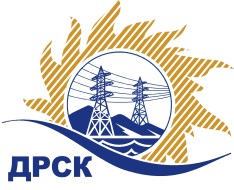 Акционерное Общество«Дальневосточная распределительная сетевая  компания»Протокол № 632/УКС -ВПЗаседания закупочной комиссии по запросу котировок в электронной форме «Мероприятия по строительству и реконструкции для технологического присоединения потребителей до 150 кВт (в том числе ПИР) на территории филиала «ЭС ЕАО» (3 заявителя)», закупка 136405СПОСОБ И ПРЕДМЕТ ЗАКУПКИ: запрос котировок в электронной форме «Мероприятия по строительству и реконструкции для технологического присоединения потребителей до 150 кВт (в том числе ПИР) на территории филиала «ЭС ЕАО» (3 заявителя)», закупка 136405.КОЛИЧЕСТВО ПОДАННЫХ ЗАЯВОК НА УЧАСТИЕ В ЗАКУПКЕ: 3 (три) заявки.ВОПРОСЫ, ВЫНОСИМЫЕ НА РАССМОТРЕНИЕ ЗАКУПОЧНОЙ КОМИССИИ: Об утверждении цен поступивших заявок УчастниковОб отклонении заявки ООО "АЛЬЯНС-ЭЛЕКТРОСЕРВИС"О признании заявок соответствующими условиям Документации о закупкеО ранжировке заявокО выборе победителя закупки.РЕШИЛИ:По вопросу № 1:Признать объем полученной информации достаточным для принятия решения.Принять к рассмотрению заявки следующих участников.По вопросу № 2:Отклонить заявку Участника ООО "АЛЬЯНС-ЭЛЕКТРОСЕРВИС" от дальнейшего рассмотрения на основании подпункта «б» пункта 4.9.6 Документации о закупке, как несоответствующее следующим требованиям:По вопросу № 3:Признать заявки:соответствующими условиям Документации о закупке и принять их к дальнейшему рассмотрению.По вопросу № 4:Утвердить ранжировку заявок:По вопросу № 5:Признать Победителем закупки Участника, занявшего 1 (первое) место в ранжировке по степени предпочтительности для Заказчика: ООО "ПОДРЯДЧИК ДВ" ИНН/КПП 2801209946/280101001 ОГРН 1152801006115 с ценой заявки не более 5 051 456,00 руб. без учета НДССрок выполнения работ: с момента заключения договора до 31.01.2020Условия оплаты: оплата выполненных работ производится в течение 30 (тридцати) календарных дней с даты подписания актов выполненных работ, на основании выставленных Подрядчиком счетов.Инициатору договора обеспечить подписание договора с Победителем не ранее чем через 10 (десять) календарных дней и не позднее 20 (двадцати) календарных дней после официального размещения итогового протокола по результатам закупки.Победителю закупки в срок не позднее 3 (трех) рабочих дней с даты официального размещения итогового протокола по результатам закупки обеспечить направление по адресу, указанному в Документации о закупке, информацию о цепочке собственников, включая бенефициаров (в том числе конечных), по форме и с приложением подтверждающих документов согласно Документации о закупке.Исп. Коротаева Т.В.(4162)397-205Благовещенск ЕИС № 31908465917«06» декабря 2019 №п/пНаименование, адрес и ИНН Участника и/или его идентификационный номерДата и время регистрации заявкиООО "ПОДРЯДЧИК ДВ" ИНН/КПП 2801209946/280101001 ОГРН 115280100611514.11.2019 15:29ООО 'Сельэлектрострой' ИНН/КПП 7901542241/790101001 ОГРН 113790100122615.11.2019 04:53ООО "АЛЬЯНС-ЭЛЕКТРОСЕРВИС" ИНН/КПП 7813610358/781301001 ОГРН 118784710559915.11.2019 06:29№ п/пДата и время внесения изменений в заявкуНаименование участника закупкиЦена заявки на участие в закупке, руб. без НДС114.11.2019 15:29ООО "ПОДРЯДЧИК ДВ" ИНН/КПП 2801209946/280101001 ОГРН 11528010061155 051 456,00215.11.2019 04:53ООО 'Сельэлектрострой' ИНН/КПП 7901542241/790101001 ОГРН 11379010012265 056 939,00315.11.2019 06:29ООО "АЛЬЯНС-ЭЛЕКТРОСЕРВИС" ИНН/КПП 7813610358/781301001 ОГРН 11878471055995 056 939,00Основания для отклонения1. По результатам проверки финансового состояния (устойчивости) на основании представленной бухгалтерской  отчетности за 2018 Участник имеет кризисное финансовое состояние, что не соответствует п. 3 подраздела 10.1 Приложения № 3 к Документации о закупке в котором установлено следующее требование: Участник закупки не должен находиться в кризисном финансовом состоянии (данный показатель оценивается в соответствии с Методикой проверки ДРиФС).№Наименование  Участника закупкиНаличие «желательных условий» в Протоколе разногласий по проекту Договора1ООО "ПОДРЯДЧИК ДВ" ИНН/КПП 2801209946/280101001 ОГРН 1152801006115нет разногласий2ООО 'Сельэлектрострой' ИНН/КПП 7901542241/790101001 ОГРН 1137901001226нет разногласийМесто в ранжировкеНаименование участника закупкиДата и время регистрации заявкиЦена заявки на участие в закупке, руб. без учета НДСВозможность применения приоритета в соответствии с 925-ПП1 местоООО "ПОДРЯДЧИК ДВ" ИНН/КПП 2801209946/280101001 ОГРН 115280100611514.11.2019 15:295 051 456,00нет2 местоООО 'Сельэлектрострой' ИНН/КПП 7901542241/790101001 ОГРН 113790100122615.11.2019 04:535 056 939,00нетСекретарь комиссии ______________________М.Г. Елисеева